Справка по мониторингу председателей ПК образовательных организаций.В мониторинге председателей ПК принимали участие 45 профсоюзных организаций. Из них:17 школ ;26 садов ;2- другие организации.Из всех председателей ПК 13 человек работают меньше года, 13 человек меньше 5 лет, 6 человек меньше 10 лет, 9 человек более 10 лет и 3 человека более 15 лет.В 11 учреждениях по данным председателей (МБДОУ «Детский сад №3, МБДОУ «Детский сад № 26, МАОО «СОШ №3 г. Рузы», МБОУ «ТСОШ №3», МБОУ «ТСОШ №2», МБОУ «Колюбакинская СОШ», МБОУ «Нововолковская ООШ», МБОУ «Нестеровский лицей», МАОУ «Гимназия №1», МБДОУ «Детский сад №40», МБДОУ «Детский сад №12», МБДОУ «Детский сад №22», МБДОУ «Детский сад №11», предоставляются для председателей П К 2 льготы ( дополнительные отпуска и доплаты за общественную работу). В 15 учреждениях нет дополнительных отпусков, в 12 учреждениях нет доплат за общественную работу. В 3 учреждениях МБДОУ «Детский сад №4» (председатель Ваганова О.А. ), МБДОУ «Детский сад №42» (председатель Корзелева С.И.), МБДОУ «Детский сад №21» (председатель Чебунина Е.В.) не предоставляются дополнительные отпуска и нет доплат за общественную работу. В 1 учреждении МБОУ «Сытьковская СОШ» данные льготы предоставляются периодически, и 1 учреждение МБОУ «Лидинская ООШ» предоставляются дополнительные отпуска, но не всегда удается их отгулять.По периодичности проведения профсоюзных собраний :1 учреждение МБОУ «Лидинская ООШ»( председатель Калина И.А.) указала редко, 5 учреждений МБОУ «Тучковская СОШ №1» (председатель Лебедева Е.А.), МАДОУ «Детский сад №5» (председатель Новицкая И.В.), МБОУ «Лидинская ООШ» СОШ №2 г. Рузы» (председатель Фесюк А.Н.), МБОУ «Дороховская СОШ» (председатель Нецветаева И.В.), МБОУ «Беляногорская СОШ»( председатель Морозова Н.И.) проводят профсоюзные собрания с периодичностью 1 раз в год.6 учреждений проводят собрания по мере необходимости и периодически.8 учреждений проводят собрания ежеквартально.5 учреждений 2 раза в год.2 учреждения ежемесячно.1 учреждение – 1 раз в 2 месяца.Хотелось бы отметить, что согласно уставным документам Профсоюза периодичность проведения профсоюзных мероприятий должна быть не реже 1 раза в квартал, это может быть выступление на педсовете, информация на стендах, отдельные собрания. Вся информация отражается в планах работы профсоюзного комитета.По вопросу мотивации членства ответы были очень своеобразные: это и беседы, разъяснения, но в основном большинство председателей ответили – материальная помощь.На мой взгляд работа в этом направлении ведется слабо. Председателям необходимо усилить работу по мотивации членства. При этом недопустимо оказывать на работников всяческое давление, не забывая о том, что Профсоюз добровольная общественная организация.Председатель РО профсоюза	Лунева Г.А.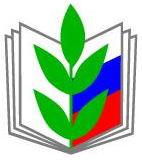   ПРОФСОЮЗ РАБОТНИКОВ НАРОДНОГО ОБРАЗОВАНИЯ И НАУКИ  РОССИЙСКОЙ ФЕДЕРАЦИИРУЗСКАЯ  РАЙОННАЯ ОРГАНИЗАЦИЯ ПРОФСОЮЗА МОСКОВСКОЙ ОБЛАСТИ КОМИТЕТ РАЙОННОЙ ОРГАНИЗАЦИИ ПРОФСОЮЗ 143100 г.Руза ,пл.Партизан ,д.12               тел. /факс (8-496) 2723906  ПРОФСОЮЗ РАБОТНИКОВ НАРОДНОГО ОБРАЗОВАНИЯ И НАУКИ  РОССИЙСКОЙ ФЕДЕРАЦИИРУЗСКАЯ  РАЙОННАЯ ОРГАНИЗАЦИЯ ПРОФСОЮЗА МОСКОВСКОЙ ОБЛАСТИ КОМИТЕТ РАЙОННОЙ ОРГАНИЗАЦИИ ПРОФСОЮЗ 143100 г.Руза ,пл.Партизан ,д.12               тел. /факс (8-496) 2723906  ПРОФСОЮЗ РАБОТНИКОВ НАРОДНОГО ОБРАЗОВАНИЯ И НАУКИ  РОССИЙСКОЙ ФЕДЕРАЦИИРУЗСКАЯ  РАЙОННАЯ ОРГАНИЗАЦИЯ ПРОФСОЮЗА МОСКОВСКОЙ ОБЛАСТИ КОМИТЕТ РАЙОННОЙ ОРГАНИЗАЦИИ ПРОФСОЮЗ 143100 г.Руза ,пл.Партизан ,д.12               тел. /факс (8-496) 2723906